Blok tematyczny: Wrażenia i uczuciaTemat dnia: Co mnie cieszy?Grupa wiekowa: 4-latkiData: 18.05.2020 r.Cele ogólne:kształtowanie umiejętności nazywania własnych emocji i uczuć;doskonalenie umiejętności odczytywania sygnałów niewerbalnych.Cele szczegółowe:Dziecko:śpiewa i rytmizuje powitankę;pokazuje znaki odpowiadające omawianym uczuciom;bierze aktywny udział w zabawach, wykonuje polecenia, reaguje na sygnały dźwiękowe i słowne, gesty, naśladuje ruchy, śpiewa i tańczy;przyporządkowuje znaki uczuć do odpowiedniej sytuacji;wypowiada się, jakie sytuacje wywołują u niego uczucie radości;uczestniczy w warsztatach przyrodniczych;dotyka, wącha, ogląda, słucha otaczających elementów przyrody;improwizuje tańcem piosenkę;prawidłowo trzyma narzędzie pisarskie;dokładnie i estetycznie wykonuje pracę plastyczną.Środki dydaktyczne: tekst wierszyka pt „Powitanka”; znaki uczuć: radość, smutek, zdziwienie, strach; lusterko; tekst rymowanki Małgorzaty Strzałkowskiej pt. „Lisek”; karta pracy numer 37; nagranie piosenki pt. „Gdy poczujesz szczęścia smak z Kubusiem klaszcz” z kanału Alberta Nowakowskiego; nagranie piosenki pt. „Radość” z kanału Agaty Świętoń; kartka, kredki.Przebieg zajęć:„Powitanka” – wierszyk na powitanie. Dzieci recytują wierszyk wykonując wymienione gesty.Miło witaj każdy dzień i uśmiechnij do mnie się,Klaśnij w ręce raz i dwa, usiądź w kole tak jak ja. „Co mówi lusterko?” – zabawa dydaktyczna.Przypominamy dziecku nazwy uczuć, pokazując znaki (dostępne w załączniku). Dziecko patrzy na siebie w lusterku, mówiąc: Teraz jestem… smutny, wesoły, zdziwiony, przestraszony.„Lisek” – zabawa z rymowanką.Uczymy dziecko rymowanki, zwracając uwagę na poprawną wymowę. „Lisek”Małgorzata StrzałkowskaOto niski lisek z bliska, a tam błyska miska liska,lis na miskę kłapie pyskiem, kluski z miski chlipie błyskiem. „Znaki uczuć” – zabawa dydaktyczna.Pokazujemy dziecku znaki przedstawiające różne uczucia: radość, smutek, zdziwienie, strach (dostępne w załączniku). Możemy poprosić, żeby dziecko rozcięło znaki, tak, aby każdy był oddzielnie. Dziecko wybiera jeden znak, przygląda mu się i próbuje zrobić taką minę, jaka jest na znaku. Podaje przykłady sytuacji, podczas których przeżywało te uczucia. Następnie wybiera kolejny znaczek. „Co mnie cieszy?” – rozmowa na temat sytuacji wywołujących różne uczucia na podstawie karty pracy numer 37 i doświadczenia dziecka.Otwieramy kartę pracy numer 37 i prosimy, aby dziecko opowiedziało, co znajduje się na rysunkach. Następnie dziecko nakleja w okienkach symbole uczuć – smutku, zdziwienia, strachu lub radości. Po wykonaniu ćwiczenia dziecko wskazuje rysunek przedstawiający radość i odpowiada na pytanie jakie sytuacje wywołują u niego to uczucie.Jeżeli ktoś nie posiada książki z kartami pracy, są one dostępne na stronie:
https://www.wsip.pl/przedszkole-wsip-online/?utm_source=newsletter_wsip_wp&utm_medium=zdalnapraca&utm_campaign=2020_04_07Pobieramy dokument o nazwie Plac zabaw, Czterolatek. Cz.2, Karty pracy 37-40.„Gdy poczujesz szczęścia smak” – zabawa muzyczno-taneczna.Słuchamy piosenki i wykonujemy gesty, które usłyszymy w piosence.Link do piosenki: https://www.youtube.com/watch?v=EnB8nZoaaKwTekst piosenki:Gdy poczujesz szczęścia smak, z Kubusiem klaszcz!Gdy poczujesz szczęścia smak, z Kubusiem klaszcz!Kiedy szczęścia smak poczujesz, pokaż nam to tak jak umiesz,gdy poczujesz szczęścia smak z Kubusiem klaszcz!Gdy poczujesz szczęścia smak z tygryskiem skacz!Gdy poczujesz szczęścia smak z tygryskiem skacz!Kiedy szczęścia smak poczujesz, pokaz nam to tak jak umiesz,gdy poczujesz szczęścia smak z tygryskiem skacz!Kiedy szczęścia smak poczujesz skacz i klaszcz!Kiedy szczęścia smak poczujesz skacz i klaszcz!Wraz z Kubusiem i tygryskiem, szczęście swoje pokaż wszystkim,kiedy szczęścia smak poczujesz skacz i klaszcz!Zabawy w ogrodzieJeżeli mamy możliwość to zachęćmy dziecko do wyjścia do ogrodu i zaproponujmy udział w warsztatach przyrodniczych. Zadania do wykonania:– dziecko podchodzi do drzewa: staje, opierając się plecami o pień – unosi głowę (ogląda koronę drzewa), obejmuje pień, zamyka oczy, przesuwa palcami po pniu, wącha korę.– podchodzi do krzewu: dominującą dłonią przesuwa wzdłuż gałązki, nachyla się i dokładnie ogląda listki.– siada na trawie – obiema otwartymi dłońmi przesuwa po górnej części źdźbeł trawy, kładzie się, zmyka oczy, dotyka dłońmi ziemi, słucha dolatujących dźwięków.Zadajemy pytanie: Jak się czujesz po zajęciach przyrodniczych?„Cieszy mnie taniec” – improwizacje taneczne do piosenki Agaty Świętoń pt. „Radość”.Włączamy dziecku piosenkę i prosimy, żeby potańczyło tak jak chce.Link do piosenki: https://www.youtube.com/watch?v=Y3ijd9di_NcNastępnie zadajemy dziecku pytanie: Jak się czujesz po tańcu? Zajęcia wyrównawcze i rozwijające:Rysowanie: prosimy dziecko, aby narysowało dużą uśmiechniętą twarz, dorysowało odpowiednie elementy (oczy, uszy, usta, nos, itd.), a następnie pokolorowało. Zwracamy uwagę na prawidłowy uchwyt kredki. Przeliczanie: prosimy dziecko, aby przeliczyło dorysowane elementy z rysunku twarzy (np. możemy poprosić, aby narysowało piegi i żeby je przeliczyło).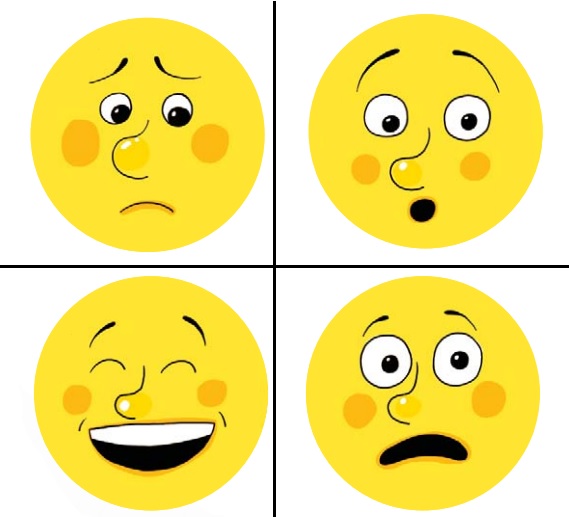 